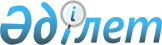 О ратификации Соглашения между Республикой Казахстан и Кыргызской Республикой об избежании двойного налогообложения и предотвращении уклонения от налогообложения в отношении налогов на доход и на капиталЗакон Республики Казахстан от 11 июля 1997 г. N 153-I.
      Ратифицировать Соглашение между Республикой Казахстан и Кыргызской Республикой об избежании двойного налогообложения и предотвращении уклонения от налогообложения в отношении налогов на доход и на капитал, подписанное 8 апреля 1997 года в Алматы. 
      Президент
      Республики Казахстан                                                                                             приложение  Соглашение
между Республикой Казахстан и Кыргызской Республикой об
избежании двойного налогообложения и предотвращении уклонения
от налогообложения в отношении налогов на доход и на капитал
      (Официальный сайт МИД РК - вступило в силу 31 марта 1998 года)
      Республика Казахстан и Кыргызская Республика, руководствуясь стремлением укреплять и развивать экономические, научные, технические и культурные связи между обоими Государствами и желая заключить Соглашение об избежании двойного налогообложения и предотвращении уклонения от налогообложения в отношении налогов на доход и на капитал, 
      договорились о следующем:  Статья 1  Лица, к которым применяется Соглашение 
      Настоящее Соглашение применяется к лицам, которые являются резидентами одного или обоих Договаривающихся Государств.  Статья 2  Налоги, на которые распространяется Соглашение 
      1. Настоящее Соглашение применяется к налогам на доход и на капитал, взимаемым от имени Договаривающегося Государства или его местных органов власти, в соответствии с законодательством каждого из Договаривающихся Государств, независимо от метода их взимания. 
      2. Налогами на доход и на капитал считаются все виды налогов, взимаемые с общей суммы дохода, с общей суммы капитала, или с отдельных элементов дохода или капитала, включая налоги с доходов от отчуждения движимого или недвижимого имущества, налоги, взимаемые с фонда оплаты труда, выплачиваемого предприятиями, а также налоги, взимаемые с доходов от увеличения стоимости капитала.
      3. Существующими налогами, на которые распространяется Соглашение, являются в частности:
      а) в Республике Казахстан:
      I) налог на доходы юридических и физических лиц;
      II) налог на имущество юридических и физических лиц.
      (далее именуемые как "Казахстанские налоги")
      b) в Кыргызской Республике:
      I) налог на прибыль и доходы юридических лиц;
      II) подоходный налог с физических лиц.
      (далее именуемые как "Кыргызские налоги").
      4. Соглашение также применяется к любым идентичным или по существу аналогичным налогам, которые будут взиматься в дополнение к существующим налогам или вместо них после даты подписания Соглашения. Компетентные органы Договаривающихся Государств уведомят друг-друга о любых существенных изменениях, которые будут внесены в их соответствующие налоговые законодательства.  Статья 3Общие определения 
      1. Для целей настоящего Соглашения, если из контекста не вытекает иное: 
      а) термины: 
      I) "Казахстан" означает Республику Казахстан и при использовании в географическом смысле термин "Казахстан" включает территориальные воды, а также исключительную экономическую зону и континентальный шельф, в которых Казахстан может для определенных целей осуществлять суверенные права и юрисдикцию в соответствии с международным правом и в которых применяется налоговое законодательство Казахстана; 
      II) "Кыргызстан" означает Кыргызскую Республику. При использовании в географическом смысле термин "Кыргызстан" включает территорию, на которой Кыргызская Республика осуществляет суверенные права и юрисдикцию в соответствии с международным правом и в которых действует налоговое законодательство Кыргызской Республики; 
      b) термин "лицо" включает физическое лицо, компанию и любое другое объединение лиц; 
      с) термин "компания" означает любое корпоративное объединение или любую экономическую единицу, которые рассматриваются как корпоративное объединение для целей налогообложения и, в частности, включает акционерное общество, общество с ограниченной ответственностью, или любое другое юридическое лицо или организацию; 
      d) термины "Договаривающееся Государство" и "другое Договаривающееся Государство" означают Казахстан или Кыргызстан в зависимости от контекста; 
      е) термины "предприятие Договаривающегося Государства" и " предприятие другого Договаривающегося Государства" означают соответственно предприятие , управляемое резидентом Договаривающегося Государства и предприятие, управляемое резидентом другого Договаривающегося Государства; 
      f) термин "международная перевозка" означает любую перевозку морским или воздушным судном, железнодорожным или автомобильным транспортом, эксплуатируемым предприятием Договаривающегося Государства, кроме случаев, когда морское или воздушное судно, железнодорожный или автомобильный транспорт эксплуатируется исключительно между пунктами в другом Договаривающемся Государстве; 
      g) термин "компетентный орган" означает: 
      I) в Казахстане: Министерство финансов или его уполномоченного представителя; 
      II) в Кыргызстане: Министерство финансов или уполномоченного им представителя; 
      h) термин "национальное лицо" означает: 
      I) любое физическое лицо, имеющее гражданство Договаривающегося Государства; 
      II) любое юридическое лицо, партнерство или любую другую ассоциацию, получивших свой статус в соответствии с действующим законодательством Договаривающегося Государства; 
      I) термин "капитал" означает движимое и недвижимое имущество и включает (но не ограничивается ими) наличные денежные средства, акции или другие документы, подтверждающие имущественные права, векселя, облигации или другие долговые обязательства, а также патенты, товарные знаки, авторские права или другое подобное право или имущество. 
      2. При применении в любое время Соглашения Договаривающимся Государством любой термин, не определенный в нем, будет иметь то значение, если из контекста не вытекает иное, которое он имеет в это время по законодательству этого Государства в отношении налогов, на которые распространяется Соглашение.  Статья 4Резидент 
      1. Для целей настоящего Соглашения термин "резидент Договаривающегося Государства" означает любое лицо, которое по законодательству этого Государства подлежит в нем налогообложению на основании его местожительства, резидентства, места управления или места создания, или любого другого критерия аналогичного характера. 
      Однако этот термин не включает любое лицо, которое подлежит налогообложению в этом Государстве, только в отношении дохода из источников в этом Государстве или в отношении находящегося в нем капитала. 
      2. В случае, когда на основании положений пункта 1, физическое лицо является резидентом обоих Договаривающихся Государств, то его статус определяется следующим образом: 
      а) оно считается резидентом Государства, в котором оно располагает постоянным жилищем; если оно считается резидентом Государства, в котором оно имеет более тесные личные и экономические отношения (центр жизненных интересов); 
      b) если Государство, в котором оно имеет центр жизненных интересов, не может быть определено, или если оно не располагает постоянным жилищем ни в одном из Договаривающихся Государств, оно считается резидентом того Государства, в котором оно обычно проживает; 
      с) если оно обычно проживает в обоих Государствах или ни в одном из них, оно считается резидентом Государства, гражданином которого оно является; 
      d) если в соответствии с подпунктами а) - с) статус резидента не может быть определен, компетентные органы Договаривающихся Государств решают вопрос по взаимному согласию. 
      3. Если согласно положений пункта 1, лицо, иное, чем физическое, является резидентом обоих Договаривающихся Государств, оно считается резидентом Государства, в котором расположен его фактический руководящий орган. Статья 5Постоянное учреждение 
      1. Для целей настоящего Соглашения, термин "постоянное учреждение" означает постоянное место деятельности, через которое полностью или частично осуществляется предпринимательская деятельность предприятия. 
      2. Термин "постоянное учреждение" в частности включает: 
      а) место управления; 
      b) отделение; 
      с) контору; 
      d) фабрику; 
      e) мастерскую; 
      f) шахту, нефтяную или газовую скважину, карьер или любое другое место добычи природных ресурсов; 
      g) сельскохозяйственную, пастбищную или лесную собственность; 
      h) строительную площадку или строительный, монтажный или сборочный объект или услуги, связанные с наблюдением за выполнением этих работ, если только такая площадка или объект существуют в течение более 12 месяцев, или такие услуги оказываются в течение более чем 12 месяцев; 
      i) установку или сооружение, используемые для разведки природных ресурсов или услуги, связанные с наблюдением за выполнением этих работ, или буровую установку или судно, используемые для разведки природных ресурсов, если только такое использование длится в течение более чем 12 месяцев, или такие услуги оказываются в течение более чем 12 месяцев; и 
      j) оказание услуг, включая консультационные услуги резидентами через служащих или другой персонал, нанятый резидентом для таких целей, но только если деятельность такого характера продолжается (для такого или связанного с ним проекта) в пределах страны более чем 12 месяцев. 
      3. Несмотря на предыдущие положения настоящей статьи, термин "постоянное учреждение" не включает: 
      а) использование сооружений исключительно для целей хранения демонстрации или доставки товаров или изделий, принадлежащих предприятию; 
      b) содержание запасов товаров или изделий, принадлежащих предприятию исключительно для целей хранения, демонстраций или доставки; 
      с) содержание запаса товаров или изделий, принадлежащих предприятию исключительно для целей переработки другим предприятием; 
      d) содержание постоянного места деятельности исключительно для целей закупки товаров или изделий, или для сбора информации для предприятия; 
      е) содержание постоянного места деятельности исключительно для целей осуществления для предприятия любой другой деятельности подготовительного или вспомогательного характера; 
      f) содержание постоянного места деятельности исключительно для осуществления любой комбинации видов деятельности, перечисленных в подпунктах от а) до е) включительно, при условии, что совокупная деятельность постоянного места деятельности, возникающая в результате такой комбинации имеет подготовительный или вспомогательный характер. 
      4. Несмотря на положения пунктов 1 и 2, если лицо, иное, чем агент с независимым статусом, к которому применяется пункт 5, действует от имени предприятия и имеет, и обычно использует в Договаривающемся государстве полномочия заключать контракты от имени предприятия, то это предприятие рассматривается как имеющее постоянное учреждение в этом Государстве, в отношении любой деятельности, которую это лицо предпринимает для предприятия, за исключением, если только деятельность такого лица ограничивается упомянутой в пункте 4, которая, если и осуществляется через постоянное место деятельности, не превращает это постоянное место деятельности в постоянное учреждение согласно положениям этого пункта. 
      5. Предприятие не считается имеющим постоянное учреждение в Договаривающемся Государстве только потому, что оно осуществляет предпринимательскую деятельность в этом Государстве через брокера, комиссионера или любого агента с независимым статусом, при условии, что такие лица действуют в рамках своей обычной деятельности. 
      6. Тот факт, что компания, являющаяся резидентом Договаривающегося Государства контролирует или контролируется компанией, которая является резидентом другого Договаривающегося Государства, или которая осуществляет предпринимательскую деятельность в этом другом Государстве (либо через постоянное учреждение либо другим образом сам по себе не превращает одну из этих компаний в постоянное учреждение другой. Статья 6Доход от недвижимого имущества 
      1. Доход, получаемый резидентом Договаривающегося Государства от недвижимого имущества (включая доход от сельского или лесного хозяйства), находящегося в другом Договаривающемся Государстве, может облагаться налогом в этом другом Государстве. 
      2. Термин "недвижимое имущество" имеет то значение, которое он имеет по законодательству Договаривающегося Государства, в котором находится рассматриваемое имущество. Термин в любом случае включает имущество, вспомогательное по отношению к недвижимому имуществу, скот и оборудование, используемые в сельском и лесном хозяйстве права, к которым применяются положения общего права в отношении земельной собственности, узуфрукт недвижимого имущества и права на переменные или фиксированные платежи в качестве компенсации за разработку или право на разработку минеральных ресурсов, источников и других природных ископаемых; морские и воздушные суда, железнодорожный и автомобильный транспорт не рассматриваются как недвижимое имущество. 
      3. Положения пункта 1 применяются к доходу, полученному от прямого использования, сдачи в аренду или использования недвижимого имущества в любой другой форме. 
      4. Если владение акциями или другими правами предприятия позволяет владельцу этих акций или прав использовать недвижимое имущество, принадлежащее предприятию, то доходы от прямого использования, сдачи в аренду или использования такого права в любой форме, могут облагаться в том Договаривающемся Государстве, где это недвижимое имущество находится. 
      5. Положения пунктов 1 и 3 также применяются к доходу от недвижимого имущества предприятия и к доходу от недвижимого имущества, используемого для оказания независимых личных услуг.  Статья 7Прибыль от предпринимательской деятельности 
      1. Прибыль предприятия Договаривающегося Государства облагается налогом только в этом Государстве, если только предприятие не осуществляет или не осуществляло предпринимательскую деятельность в другом Договаривающемся Государстве через расположенное там постоянное учреждение. Если предприятие осуществляет или осуществляло предпринимательскую деятельность как сказано выше, то прибыль предприятия может облагаться налогом в другом Государстве, но только в той части, которая относится к: 
      а) такому постоянному учреждению; 
      b) продажам в этом другом Государстве товаров или изделий, которые совпадают или схожи с товарами или изделиями, которые продаются через постоянное учреждение; или 
      с) другой предпринимательской деятельности, осуществляемой в этом другом Государстве, которая по своему характеру совпадает или схожа с предпринимательской деятельностью, осуществляемой через такое постоянное учреждение. 
      2. С учетом положений пункта 3, если предприятие Договаривающегося Государства осуществляет или осуществляло предпринимательскую деятельность в другом Договаривающемся Государстве, через расположенное там постоянное учреждение, то в каждом Договаривающемся Государстве к этому постоянному учреждению относится прибыль, которую оно могло бы получить, если бы оно было самостоятельным и отдельным предприятием, занятым такой же или аналогичной деятельностью, при таких же или аналогичных условиях и действовало в полной независимости от предприятия, постоянным учреждением которого оно является. 
      3. При определении прибыли постоянного учреждения допускается вычет расходов, которые понесены для целей постоянного учреждения, включая управленческие и общеадминистративные расходы, независимо от того, понесены они в Государстве, в котором расположено постоянное учреждение, или в другом месте. 
      Не допускается вычет постоянному учреждению сумм, выплаченных его головному офису или любому из других офисов резидента путем выплаты роялти, гонораров или других схожих платежей в возврат за использование патентов или других прав или путем выплаты комиссионных, за предоставленные конкретные услуги или за менеджмент, или путем выплаты процентов на сумму, ссуженную постоянному учреждению. 
      4. Никакая прибыль не зачисляется постоянному учреждению на основании лишь закупки этим постоянным учреждением товаров или изделий для предприятия. 
      5. Если прибыль включает виды доходов, о которых отдельно говорится в других статьях настоящего Соглашения, то положения этих статей не затрагиваются положениями настоящей статьи. 
      6. Для целей предыдущих пунктов, прибыль, относящаяся к постоянному учреждению определяется одинаковым способом из года в год, если не имеется достаточных и веских причин для изменения такого порядка. Статья 8Международные перевозки 
      1. Прибыль, получаемая резидентом Договаривающегося Государства от эксплуатации морских или воздушных судов, железнодорожного или автомобильного транспорта в международной перевозке облагается налогом только в этом Государстве. 
      2. Прибыль резидента Договаривающегося Государства от сдачи в аренду транспортных средств, а также контейнеров и относящегося к ним оборудования для их эксплуатации в международных перевозках, облагается налогом в этом Государстве. 
      3. Положения пунктов 1 и 2 распространяется также на прибыль от участия в пуле, совместном предприятии или в международной организации по эксплуатации транспортных средств.  Статья 9Ассоциированные предприятия 
      1. В случае, когда 
      а) предприятие Договаривающегося Государства участвует прямо или косвенно в управлении, контроле или капитале предприятия другого Договаривающегося Государства; или 
      b) одни и те же лица участвуют прямо или косвенно в управлении, контроле или капитале предприятий Договаривающегося государства и предприятия другого Договаривающегося Государства; 
      и в каждом случае, между двумя предприятиями в их коммерческих или финансовых отношениях создаются или устанавливаются условия, которые отличаются от тех, которые были бы между двумя независимыми предприятиями, то любая прибыль, которая могла быть начислена одному из них, но из-за наличия этих условий не была ему начислена, может быть включена в прибыль этого предприятия и обложена соответственно налогом. 
      2. Если Договаривающееся Государство включает в прибыль предприятия этого Государства - и соответственно облагает налогом - прибыль, по которой предприятие другого Договаривающегося Государства облагается налогом в этом Государстве и прибыль, таким образом включенная, является прибылью, которая была бы начислена предприятию первого упомянутого Государства, если бы условия, созданные между двумя предприятиями были бы такими, которые существуют между независимыми предприятиями, тогда это другое Государство может сделать соответствующие корректировки к сумме налога, взимаемого с этой прибыли. При определении такой корректировки должны быть рассмотрены другие положения настоящего Соглашения, а компетентные органы Договаривающихся Государств будут при необходимости консультироваться друг с другом.  Статья 10Дивиденды 
      1. Дивиденды, выплачиваемые компанией, которая является резидентом Договаривающегося Государства, резиденту другого Договаривающегося Государства, могут облагаться налогом в этом другом Государстве. 
      2. Однако, такие дивиденды могут также облагаться налогом в Договаривающемся Государстве, резидентом которого является компания, выплачивающая дивиденды и в соответствии с законодательством этого Государства, но если фактический владелец дивидендов является резидентом другого Договаривающегося Государства, то взимаемый таким образом налог не будет превышать 10 процентов общей суммы дивидендов. 
      Этот пункт не затрагивает налогообложения компании в отношении прибыли, из которой выплачиваются дивиденды. 
      3. Термин "дивиденды" при использовании в настоящей статье означает доход от акций или других прав, не являющихся долговыми требованиями, доход от участия в прибыли, а также доход от других корпоративных прав, приравненных в отношении налогообложения к доходам от акций в соответствии с законодательством Государства, резидентом которого является компания, распределяющая прибыль. 
      4. Положения пунктов 1 и 2 не применяются, если фактический владелец дивидендов, являющийся резидентом Договаривающегося Государства осуществляет предпринимательскую деятельность в другом Договаривающемся Государстве, резидентом которого является компания, выплачивающая дивиденды, через находящееся в нем постоянное учреждение или оказывает, либо оказывало в этом другом Государстве независимые личные услуги с расположенной там постоянной базы и холдинг, в отношении которого выплачиваются дивиденды, действительно относится к такому постоянному учреждению или постоянной базе. В таком случае применяются положения статьи 7 (прибыль от предпринимательской деятельности) или статьи 14 (Независимые личные услуги), в зависимости от обстоятельств. 
      5. Если компания, которая является резидентом Договаривающегося Государства получает прибыль или доход из другого Договаривающегося Государства, это другое Государство не может взимать любой налог с дивидендов, выплачиваемых компанией, за исключением если такие дивиденды выплачиваются резиденту этого другого Государства или холдинг, в отношении которого выплачиваются дивиденды, действительно относится к постоянному учреждению или постоянной базе, находящимися в этом другом Государстве. 
      6. Ничто в настоящей Конвенции не может быть истолковано как препятствующее Договаривающемуся Государству облагать прибыль компании, относящуюся к постоянному учреждению в этом Государстве, налогом в дополнение к налогу, который начисляется на прибыль компании, являющейся национальным лицом этого Государства, при условии, что любой дополнительный налог, начисленный таким образом, не превысит 10 процентов суммы такой прибыли, которая не подвергалась такому дополнительному налогообложению в предыдущие налогооблагаемые годы. Для целей настоящего пункта прибыль определяется в соответствии с законодательством Договаривающегося Государства, в котором расположено постоянное учреждение. Статья 11Проценты 
      1. Проценты, возникающие в одном Договаривающемся Государстве и выплачиваемые резиденту Договаривающегося Государства могут облагаться налогом в этом другом Государстве. 
      2. Однако, такие проценты могут также облагаться налогом в Договаривающемся Государстве, в котором они возникают и в соответствии с законодательством этого Государства, но если получатель и фактический владелец процентов является резидентом другого Договаривающегося Государства, то взимаемый таким образом налог, не будет превышать 10 процентов общей суммы процентов. 
      3. Несмотря на положения пункта 2, проценты, возникающие в Договаривающемся Государстве освобождаются от налога в этом Государстве при условии, что они получены и действительно принадлежат Правительству или Национальному банку другого Договаривающегося Государства. 
      4. Термин "проценты" при использовании в настоящей статье означает доход от долговых требований любого вида, обеспеченных или не обеспеченных залогом и дающих или не дающих право на участие в прибыли должников и, в частности, доход от правительственных ценных бумаг и доход от облигаций или долговых обязательств, включая премии и выигрыши по этим бумагам, облигациям или долговым обязательствам. Штрафы за несвоевременные выплаты не рассматриваются в качестве процентов для целей настоящей статьи. 
      5. Положения пунктов 1 и 2 не применяются, если фактический владелец процентов, являющийся резидентом Договаривающегося Государства, осуществляет предпринимательскую деятельность в другом Договаривающемся Государстве, в котором возникают проценты, через расположенное там постоянное учреждение или оказывает, либо оказывало в этом другом Государстве независимые личные услуги с расположенной там постоянной базы, и долговое требование, в отношении которого выплачиваются проценты, действительно относится к такому постоянному учреждению или постоянной базе. В таком случае применяются положения статьи 7 (Прибыль от предпринимательской деятельности) или статьи 14 (Независимые личные услуги), в зависимости от обстоятельств. 
      6. Считается, что проценты возникают в Договаривающемся Государстве, если плательщиком является само это Государство, его местные органы власти или резидент этого Государства. Если, однако, лицо, выплачивающее проценты, независимо от того, является ли оно резидентом Договаривающегося Государства или нет, имеет в Договаривающемся Государстве постоянное учреждение или постоянную базу, в связи с которыми возникла задолженность, по которой выплачиваются проценты, и такие проценты выплачиваются таким постоянным учреждением или постоянной базой, то считается, что такие проценты возникают в Государстве, в котором расположено такое постоянное учреждение или постоянная база. 
      7. Если по причине специальных отношений между плательщиком и фактическим владельцем процентов, или между ними обоими и каким-либо другим лицом, сумма процентов, относящаяся к долговому требованию, на основании которого она выплачивается, превышает сумму, которая была бы согласована между плательщиком и фактическим владельцем процентов при отсутствии таких отношений, то положения настоящей статьи применяются только к последней упомянутой сумме. В таком случае избыточная часть платежа подлежит налогообложению в соответствии с законодательством каждого Договаривающегося Государства с учетом других положений настоящего Соглашения. 
      8. Положения настоящей статьи не применяются, если основной целью или одной из основных целей любого лица, связанного с созданием или передачей долговых требований, в отношении которых выплачиваются проценты, было получение выгоды от этой статьи путем создания или передачи этих долговых требований. Статья 12Роялти 
      1. Роялти, возникающие в Договаривающемся Государстве и выплачиваемые резиденту Договаривающегося Государства могут облагаться налогом в этом другом Государстве. 
      2. Однако, такие роялти также могут облагаться налогом в Договаривающемся Государстве, в котором они возникают, и в соответствии с законодательством этого Государства, но если получатель и фактический владелец роялти является резидентом другого Договаривающегося Государства, то налог взимаемый таким образом не должен превышать 10 процентов общей суммы роялти. 
      3. Термин "роялти" при использовании в настоящей статье означает платежи любого вида, получаемые в качестве вознаграждения за: 
      а) пользование или предоставление права использования любого авторского права на произведения литературы, искусства или науки (компьютерные программы, кино-, теле-, видео-фильмы или записи для радио и телевидения); 
      b) любой патент, дизайн или модель, план, секретную формулу или процесс, торговую марку, или за информацию (ноу-хау), касающуюся промышленного, коммерческого или научного опыта; 
      с) пользование или предоставление права пользования промышленным, коммерческим или научным оборудованием. 
      4. Положения пункта 1 и 2 не применяются, если фактический владелец роялти, являющийся резидентом Договаривающегося Государства, осуществляет предпринимательскую деятельность в другом Договаривающемся Государстве, в котором возникли роялти, через расположенное там постоянное учреждение, или оказывает, либо оказывало независимые личные услуги в этом другом Государстве, с расположенной там постоянной базы, и право или имущество, в отношении которых выплачиваются роялти, действительно связаны с таким постоянным учреждением или постоянной базой. В таком случае применяются положения статьи 7 (Прибыль от предпринимательской деятельности) или статьи 14 (Независимые личные услуги), в зависимости от обстоятельств. 
      5. Считается, что роялти возникают в Договаривающемся Государстве, если плательщиком является само это Государство, его местные органы власти или резидент этого Государства. Если, однако, лицо, выплачивающее роялти, независимо от того, является оно резидентом Договаривающегося Государства или нет, имеет в Договаривающемся Государстве постоянное учреждение или постоянную базу, в связи с которыми возникло обязательство выплачивать роялти, и такие роялти связаны с этим постоянным учреждением или постоянной базой, тогда такие роялти считаются возникшими в Государстве, в котором расположены постоянное учреждение или постоянная база. 
      6. Если вследствие специальных отношений между плательщиком и фактическим владельцем роялти или между ними обоими и каким-либо другим лицом сумма роялти, относящаяся к использованию, праву или информации, на основании которых она выплачивается, превышает сумму, которая была бы согласована между плательщиком и фактическим владельцем роялти при отсутствии таких отношений, то положения настоящей статьи применяются только к последней упомянутой сумме. В таком случае избыточная часть платежа подлежит налогообложению в соответствии с законодательством каждого Договаривающего Государства, с должным учетом других положений настоящего Соглашения. 
      7. Положения настоящей статьи не применяются, если основной целью или одной из основных целей любого лица, связанного с созданием или передачей прав, в отношении которых выплачиваются роялти, было получение выгоды от настоящей статьи путем такого создания или передачи прав.  Статья 13Доходы от прироста стоимости имущества 
      1. Доходы, полученные резидентом Договаривающегося Государства от отчуждения недвижимого имущества, как оно определено в статье 6 (Доходы от недвижимого имущества), и расположенного в другом Договаривающемся Государстве, могут облагаться налогом в этом другом Государстве. 
      2. Доходы, полученные резидентом Договаривающегося Государства от отчуждения: 
      а) акций, иных чем акции, которыми торгуют на существенной и регулярной основе на официальной бирже, получающих стоимость или большую часть их стоимости прямо или косвенно от недвижимого имущества, расположенного в другом Договаривающемся Государстве, или 
      b) доли в партнерстве или трасте, имущество которых состоит, в основном, из недвижимого имущества, расположенного в другом Договаривающемся Государстве, или из акций, упомянутых в подпункте а) выше, 
      могут облагаться налогом в этом другом Договаривающемся Государстве. 
      3. Доходы от отчуждения движимого имущества, составляющего часть предпринимательского имущества постоянного учреждения, которое предприятие Договаривающегося Государства имеет в другом Договаривающемся Государстве, или от движимого имущества, относящегося к постоянной базе, находящейся в распоряжении резидента Договаривающегося Государства в другом Договаривающемся Государстве для целей оказания независимых личных услуг, включая такие доходы от отчуждения такого постоянного учреждения (отдельно или в совокупности со всем предприятием) или такой постоянной базы, могут облагаться налогом в этом другом Государстве. 
      4. Доходы, полученные резидентом Договаривающегося Государства от отчуждения морских или воздушных судов, железнодорожного или автомобильного транспорта, эксплуатируемых в международной перевозке, или движимого имущества, связанного с эксплуатацией таких воздушных или морских судов, железнодорожного или автомобильного транспорта, облагаются налогом только в этом Договаривающемся Государстве. 
      5. Доходы от отчуждения любого имущества, иного, чем то, что упомянуто в предыдущих пунктах, облагаются налогом только в Договаривающемся Государстве, резидентом которого является лицо, отчуждающее имущество.   Статья 14Независимые личные услуги 
      1. Доход, получаемый резидентом Договаривающегося Государства, от оказания профессиональных услуг или другой подобной деятельности независимого характера, облагается налогом только в этом Государстве, кроме случая, когда он располагает в другом Договаривающемся Государстве регулярно доступной ему постоянной базой для осуществления такой деятельности. Если у него имеется такая постоянная база, доход может облагаться налогом в другом Государстве, но только в части, относящейся к этой постоянной базе. 
      2. Термин "профессиональные услуги" в частности включает, независимую научную, литературную, артистическую, образовательную или преподавательскую деятельность, а также независимую деятельность врачей, юристов, инженеров, архитекторов, стоматологов и бухгалтеров. Статья 15  Зависимые личные услуги 
      1. С учетом положений статей 16 (Гонорары директоров), 18 (Пенсии), 19 (Государственная служба), вознаграждения, получаемые резидентом Договаривающегося Государства в связи с работой по найму облагаются налогом только в этом Государстве, если только работа по найму не выполняется в другом Договаривающемся Государстве. Если работа по найму выполняется таким образом, полученное в связи с этим вознаграждением, может облагаться налогом в этом другом Государстве. 
      2. Несмотря на положения пункта 1, вознаграждение, получаемое резидентом Договаривающегося Государства в связи с работой по найму, выполняемой в другом Договаривающемся Государстве, облагается налогом только в первом упомянутом Государстве, если: 
      а) получатель находится в этом Государстве в течение периода или периодов, не превышающих в общей сложности 183 дня в любом двенадцатимесячном периоде, начинающемся или оканчивающемся в соответствующем налоговом году; и 
      b) вознаграждение выплачивается нанимателем, или от имени нанимателя, не являющегося резидентом другого Государства; и 
      с) вознаграждение не выплачивается постоянным учреждением или постоянной базой, которую наниматель имеет в другом Государстве. 
      3. Несмотря на предыдущие положения настоящей статьи, вознаграждение, полученное в отношении работы по найму, выполняемой на борту морского или воздушного судна, железнодорожного или автомобильного транспорта, эксплуатируемых в международной перевозке может облагаться налогом в Договаривающемся Государстве, резидентом которого является предприятие, эксплуатирующее морское или воздушное судно, железнодорожный или автомобильный транспорт. Статья 16Гонорары директоров 
      Гонорары директоров и другие подобные выплаты, получаемые резидентами Договаривающегося Государства в качестве члена совета директоров или сходного с ним органа компании, которая является резидентом другого Договаривающегося Государства, могут облагаться налогом в этом другом Государстве. Статья 17  Артисты и спортсмены 
      1. Несмотря на положения статьи 14 (Независимые личные услуги) и статьи 15 (Зависимые личные услуги), доход, получаемый резидентом Договаривающегося Государства в качестве работника искусства, такого как артист театра, кино, радио или телевидения или музыканта, или в качестве спортсмена от его личной деятельности, осуществляемой в другом Договаривающемся Государстве, может облагаться налогом в этом другом Государстве. 
      2. Если доход относительно личной деятельности, осуществляемой работником искусства или спортсменом в этом своем качестве, начисляется не самому работнику искусства или спортсмену, а другому лицу, то этот доход может, несмотря на положения статей 7 (Прибыль от предпринимательской деятельности), 14 (Независимые личные услуги) и 15 (Зависимые личные услуги) облагаться налогом в Договаривающемся Государстве, в котором осуществляется деятельность работника искусства или спортсмена. 
      3. Несмотря на положения пунктов 1 и 2, доход, указанный в настоящей статье, будет освобожден от налогообложения в Договаривающемся Государстве, в котором осуществляется деятельность артиста или спортсмена, если эта деятельность в значительной мере (более 50 процентов) финансируется за счет общественных фондов другого Договаривающегося Государства, ли если эта деятельность осуществляется на основании соглашения о культурном сотрудничестве, заключенном между Договаривающемся Государствами.  Статья 18  Пенсии и другие выплаты 
      1. В соответствии с положениями пункта 2 статьи 19 (Государственная служба), пенсии и другие подобные вознаграждения, выплачиваемые за осуществляющуюся в прошлом работу резиденту Договаривающегося Государства и любой аннуитет, выплачиваемый такому резиденту, облагаются налогом только в этом Государстве. 
      2. Термин "аннуитет" означает установленную сумму, периодически выплачиваемую физическому лицу в установленное время на протяжении всей жизни или определенного, или устанавливаемого периода времени согласно принятого обязательства производить такие выплаты взамен на адекватную и полную компенсацию в деньгах или денежном выражении. 
      3. Алименты и другие аналогичные выплаты, возникающие в Договаривающемся Государстве и выплачиваемые резиденту другого Договаривающегося Государства, облагаются налогом только в этом другом Государстве.  Статья 19Государственная служба 
      1. а) Вознаграждения, иные чем пенсии, выплачиваемые Договаривающимся Государством или его местными органами власти любому физическому лицу в отношении услуг, оказываемых этому Государству или его местному органу власти, облагаются налогом только в этом Государстве. 
      б) Однако, такое вознаграждение облагается налогом только в другом Договаривающемся Государстве, если служба осуществляется в этом Государстве и физическое лицо является резидентом этого Государства, которое: 
      I) является гражданином этого Государства; или 
      II) не стало резидентом этого Государства только с целью осуществления службы. 
      2. а) Любая пенсия, выплачиваемая Договаривающимся Государством или его местными органами власти, или из созданных ими фондов физическому лицу за службу, осуществляемую для этого Государства или его органов власти, облагается налогом только в этом Государстве. 
      b) Однако, такая пенсия облагается налогом только в другом Договаривающемся Государстве, если физическое лицо является резидентом и гражданином этого Государства. 
      3. Положения статей 15 (Зависимые личные услуги), 16 (Гонорары директоров) и 18 (Пенсии и другие выплаты) применяются к вознаграждениям и к пенсиям в отношении службы, осуществляемой в связи с выполнением предпринимательской деятельности Договаривающимся Государством или его местным органом власти.  Статья 20  Студенты, аспиранты, стажеры 
      Выплаты, получаемые студентом, аспирантом или стажером, которые являются или являлись непосредственно до приезда в одно Договаривающееся Государство резидентами другого Договаривающегося Государства и которые находятся в первом упомянутом Государстве исключительно с целью получения образования или прохождения практики не облагается налогом в этом Государстве, если источники этих выплат находятся в другом Государстве.   Статья 21Другие доходы 
      1. Виды доходов резидента Договаривающегося Государства, независимо от того, где они возникли, которые не рассмотрены в предыдущих статьях настоящего Соглашения, облагаются налогом только в этом Государстве. 
      2. Положения пункта 1 не применяются к доходам, иным, чем доходы от недвижимого имущества, определенного в пункте 2 статьи 6 (Доходы от недвижимого имущества), если получатель таких доходов является резидентом одного Договаривающегося Государства, осуществляет предпринимательскую деятельность в другом Договаривающемся Государстве через расположенное в нем постоянное учреждение и предоставляет в этом другом Государстве независимые личные услуги посредством находящейся там постоянной базы, и право или имущество, в связи с которыми производилась выплата дохода, действительно связаны с таким постоянным учреждением или постоянной базой. В таком случае применяются положения статьи 7 (Прибыль от предпринимательской деятельности) или статьи 14 (Независимые личные услуги), в зависимости от обстоятельств.   Статья 22Капитал 
      1. Капитал, представленный недвижимым имуществом, упомянутым в статье 6 (Доход от недвижимого имущества), принадлежащим резиденту Договаривающегося Государства и находящимся в другом Договаривающемся Государстве, может облагаться налогом в этом Государстве. 
      2. Капитал, представленный движимым имуществом, составляющим часть предпринимательского имущества постоянного учреждения, которое предприятие Договаривающегося Государства имеет в другом Договаривающемся Государстве, или движимым имуществом, относящимся к постоянной базе, имеющей в распоряжении резидента Договаривающегося Государства в другом Договаривающемся Государстве для целей оказания независимых личных услуг, может облагаться налогом в этом другом Государстве. 
      3. Капитал, представленный морскими и воздушными судами, железнодорожным и автомобильным транспортом, которые эксплуатируются резидентом Договаривающегося Государства в международных перевозках, и движимых имуществом, связанным с эксплуатацией таких морских или воздушных судов, железнодорожного или автомобильного транспорта, облагается налогом только в этом Договаривающемся Государстве. 
      4. Все другие элементы капитала резидента Договаривающегося Государства облагаются налогом только в этом Государстве. Статья 23 Устранение двойного налогообложения 
      1. Если резидент Договаривающегося Государства получает доход или владеет капиталом, которые в соответствии с положениями настоящего Соглашения, могут облагаться налогом в другом Договаривающемся Государстве, первое упомянутое Государство позволит: 
      I) вычесть из налога на доход этого резидента сумму, равную подоходному налогу, уплаченному в этом другом Государстве; 
      II) вычесть из налога на капитал этого резидента сумму, равную налогу на капитал, уплаченную в этом другом Государстве. 
      Размер налога, вычитаемого в соответствии с вышеприведенными положениями, не должен превышать налога, который был бы начислен на такой же доход по ставкам, действующим в первом упомянутом Государстве. 
      2. Если согласно с положениями настоящего Соглашения, полученный доход или капитал резидента Договаривающего Государства освобожден от налога в этом Государстве, это Государство может тем не менее при определении ставки налога на остальную часть дохода или капитала этого резидента принять во внимание освобожденный от налога доход или капитал.  Статья 24 Недискриминация 
      1. Национальные лица Договаривающегося Государства не будут подвергаться в другом Договаривающемся Государстве иному или более обременительному налогообложению, или связанному с ним обязательству, чем налогообложение или связанные с ним обязательства, которым подвергаются или могут подвергаться национальные лица этого другого Государства при тех же обстоятельствах, в частности на положения статьи 1 (Лица, к которым применяется Соглашение), к лицам, не являющимся резидентами одного или обоих Договаривающихся Государств. 
      2. Лица без гражданства, являющиеся резидентами Договаривающегося Государства, не должны подвергаться ни в каком из Договаривающихся Государств какому-либо налогообложению, либо связанным с ним обязательством иным или более обременительным, чем налогообложение и связанные с ним обязательства, которым подвергаются или могут подвергаться национальные лица. 
      3. Налогообложение постоянного учреждения, которое предприятие Договаривающегося Государства имеет в другом Договаривающемся Государстве, не должно быть менее благоприятным в этом другом Государстве, чем налогообложение предприятий этого другого Государства, осуществляющих подобную деятельность. Это положение не должно истолковываться как обязывающее Договаривающееся Государство предоставлять резидентам другого Договаривающегося Государства какие-либо личные льготы, вычеты и скидки по налогообложению на основе их гражданского статуса или семейных обязательств, которые оно предоставляет своим собственным резидентам. 
      4. За исключением случаев, когда применяются положения пункта 1 статьи 9 (Ассоциированные предприятия), пункта 7 статьи 11 (Проценты), пункта 6 статьи 12 (Роялти), проценты, роялти и другие выплаты, производимые предприятием Договаривающегося Государства резиденту другого Договаривающегося Государства, должны, в целях определения налогооблагаемой прибыли такого предприятия, подлежать вычетам на тех же самых условиях, как если бы они были выплачены резиденту первого упомянутого Государства. Аналогично любая задолженность предприятия Договаривающегося Государства резиденту другого Договаривающегося Государства должна, в целях определения налогооблагаемого капитала такого предприятия, подлежать вычету на тех же самых условиях, что и задолженность резиденту первого упомянутого Государства. 
      5. Предприятия Договаривающегося Государства, капитал которых полностью или частично принадлежит или контролируется прямо или косвенно одним или несколькими резидентами другого Договаривающегося Государства, не должны подвергаться в первом упомянутом Государстве любому налогообложению или любым обязательствам, связанным с ним, которые являются иными или более обременительными, чем налогообложение и связанные с ним обязательства, которым подвергаются или могут подвергаться другие подобные предприятия первого упомянутого Государства.  Статья 25 Процедура взаимного согласования 
      1. Если лицо считает, что действия одного или обоих Договаривающихся Государств приводят или приведут к его налогообложению не в соответствии с положениями настоящего Соглашения, оно может, независимо от средств защиты, предусмотренных внутренним законодательством этих Государств, представить свое дело для рассмотрения в компетентные органы Договаривающегося Государства, резидентом которого он является, или, если его случай подпадает под пункт 1 статьи 24 (Недискриминация), того Договаривающегося Государства, национальным лицом которого оно является, заявление должно быть представлено в течение трех лет с момента первого уведомления о действиях, приводящих к налогообложению не в соответствии с положениями Соглашения. 
      2. Компетентный орган будет стремиться, если он сочтет претензию обоснованной и если он сам не сможет прийти к удовлетворительному решению, решить вопрос по взаимному согласию с компетентным органом другого Договаривающегося Государства, с целью избежания налогообложения, не соответствующего Соглашению. Любая достигнутая договоренность должна выполняться независимо от каких-либо временных ограничений, имеющихся во внутренних законодательствах Договаривающихся Государств. 
      3. Компетентные органы Договаривающихся Государств будут стремиться разрешить по взаимному согласию любые трудности или сомнения, возникающие при толковании или применении Соглашения. Они могут также консультироваться друг с другом с целью устранения двойного налогообложения в случаях, не предусматриваемых Соглашением. 
      4. Компетентные органы Договаривающихся Государств могут вступать в прямые контакты друг с другом в целях достижения согласия и понимания предыдущих пунктов. Статья 26 Обмен информацией 
      1. Компетентные органы Договаривающихся Государств обмениваются информацией, необходимой для исполнения положений настоящего Соглашения или внутренних законодательств Договаривающихся Государств, касающейся налогов, на которые распространяется Соглашение в той мере пока налогообложение не противоречит Соглашению. Обмен информации не ограничивается статьей 1 (Лица, к которым применяется Соглашение). Любая информация, получаемая Договаривающимся Государством считается конфиденциальной таким же образом, как и информация, полученная в рамках внутреннего законодательства этого Государства, и сообщается только лицам или органам (включая суды и административные органы), занятым оценкой или сбором, принудительным взысканием или судебным преследованием или распространением апелляций, касающихся налогов, на которые распространяется Соглашение. Такие лица или органы используют информацию только для таких целей. Они могут раскрывать эту информацию в ходе открытого судебного заседания или при принятии судебных решений. 
      2. Ни в каком случае положения пункта 1 не должны трактоваться как налагающие на Договаривающиеся Государства обязательство: 
      а) предпринимать административные меры, противоречащие законодательству и административной практике, этого или другого Договаривающегося Государства; 
      b) предоставлять информацию, которую нельзя получить по законодательству или обычной административной практике этого или другого Договаривающегося Государства; 
      с) предоставлять информацию, которая раскрывала бы какую-либо торговую, предпринимательскую, промышленную, коммерческую или профессиональную тайну, или торговый процесс, или информацию, раскрытие которой противоречило бы государственной политике (общественной практике). Статья 27Помощь в сборе налогов 
      1. Компетентные органы Договаривающихся Государств обязуются оказывать помощь друг другу в сборе налогов, вместе с процентами, затратами и гражданскими штрафами, относящимися к таким налогам именуемым в настоящей статье как "доходное требование". 
      2. Просьбы об оказании помощи компетентными органами Договаривающихся Государств в сборе доходного требования включают подтверждение таким органом того, что согласно законодательства этого Государства, доходное требование было окончательно установлено. В целях настоящей статьи, доходное требование является окончательно установленным, если Договаривающееся Государство согласно своего внутреннего законодательства имеет право на сбор доходного требования и налогоплательщик не имеет дальнейших прав на содержание такого сбора. 
      3. Требования, которые являются предметом просьбы об оказании помощи, не имеют приоритета над налогами, причитающимися в Договаривающемся Государстве, оказывающем такую помощь и положения пункта 1 статьи 25 (Процедура взаимного согласования) также применяются к любой информации, которая, в силу настоящей статьи, предоставляется компетентным органом Договаривающегося Государства. 
      4. Доходное требование Договаривающегося Государства, которое было принято для сбора компетентным органом другого Договаривающегося Государства, собирается другим Государством как будто такое требование было доходным требованием этого Государства, окончательно установленным в соответствии с положениями его законов, касающихся сбора его налогов. 
      5. Сумма налогов, собранных компетентным органом Договаривающегося Государства согласно настоящей статьи, направляется компетентному органу другого Договаривающегося Государства. Расходы, понесенные в связи с оказанием помощи в сборе налогов, покрываются первым упомянутым Государством. 
      6. Согласно настоящей статьи Договаривающееся Государство обращается с просьбой только в том случае, если у налогоплательщика, имеющего налоговые задолженности, не имеется достаточного имущества в этом Государстве для сбора причитающихся налогов. 
      7. Согласно настоящей статьи помощь в сборе налогов не оказывается Договаривающему Государству в отношении налогоплательщика в той части, если налоговое требование относится к периоду, в течение которого налогоплательщик не являлся резидентом одного или другого Договаривающегося Государства. 
      8. Ничто в настоящей статье не истолковывается как навязывание любому из Договаривающихся Государств обязательств о применении административных мер такого характера, которые отличаются от тех, которые применяются при сборе своих собственных налогов или тех, которые бы противоречили его государственной политике (общественной практике). Статья 28  Сотрудники дипломатических и консульских служб 
      Никакие положения настоящего Соглашения не затрагивает налоговых сотрудников дипломатических и консульских служб, предоставленных общими нормами международного права или на основании специальных соглашений.  Статья 29  Вступление в силу 
      Настоящее Соглашение подлежит ратификации и вступит в силу с даты получения последнего уведомления, посланного по дипломатическим каналам, о выполнении всех необходимых внутригосударственных процедур. 
      Соглашение применяется: 
      а) к налогам, удерживаемым у источника в отношении сумм, уплачиваемых или зачитываемых с или после первого января календарного года, следующего за годом вступления Соглашения в силу; и 
      b) к другим налогам, в отношении налогооблагаемых периодов, начинающегося с или после первого января с календарного года, следующего за годом, в котором Соглашение вступило в силу. Статья 30  Прекращение действия 
      Настоящее Соглашение остается в силе до тех пор, пока одно из Договаривающихся Государств не прекратит его действие. Каждое Договаривающееся Государство может прекратить действие Соглашения после окончания 5 лет со дня вступления Соглашения в силу, письменно уведомив по дипломатическим каналам о прекращении действия Соглашения по крайней мере за шесть месяцев до окончания любого календарного года. В таком случае Соглашение прекращает свое действие: 
      а) в отношении налогов, удерживаемых у источника, по суммам, уплачиваемым или зачитываемым с или после первого января года, следующего за годом, в котором было дано извещение о прекращении действия; и 
      b) в отношении других налогов, за налогооблагаемые периоды, начинающиеся с или после первого января года, следующего за годом, в котором было дано извещение о прекращении действия. 
      В удостоверение чего, нижеподписавшиеся представители, должным образом уполномоченные, подписали настоящее Соглашение. 
      Совершено в двух экземплярах в г. Алматы 8 числа, апреля месяца 1997 года на казахском, кыргызском и русском языках, все тексты имеют одинаковую силу. В случае возникновения расхождения в текстах, русский текст будет определяющим.
					© 2012. РГП на ПХВ «Институт законодательства и правовой информации Республики Казахстан» Министерства юстиции Республики Казахстан
				